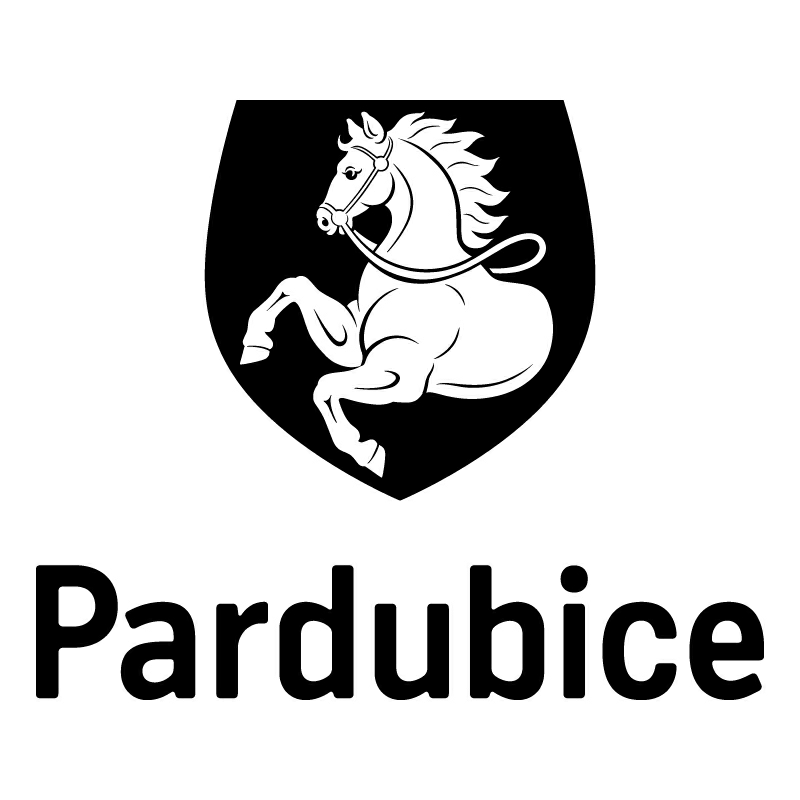 *S00BX026DXYA*Statutární město PardubiceStatutární město PardubiceStatutární město PardubiceStatutární město PardubiceMagistrát města PardubicMagistrát města PardubicMagistrát města PardubicMagistrát města PardubicObjednatel:Objednatel:Objednatel:Objednatel:Objednatel:Objednatel:Dodavatel:Dodavatel:Statutární město PardubiceStatutární město PardubiceStatutární město PardubiceStatutární město PardubiceStatutární město PardubiceStatutární město PardubiceAleš OnderaAleš OnderaMagistrát města PardubicMagistrát města PardubicMagistrát města PardubicMagistrát města PardubicMagistrát města PardubicMagistrát města PardubicOsadní 488Osadní 488Pernštýnské náměstí 1Pernštýnské náměstí 1Pernštýnské náměstí 1Pernštýnské náměstí 1Pernštýnské náměstí 1Pernštýnské náměstí 173932 Řepiště73932 Řepiště53021 Pardubice I53021 Pardubice I53021 Pardubice I53021 Pardubice I53021 Pardubice I53021 Pardubice IIČO: 64119823IČO: 64119823IČO: 00274046IČO: 00274046IČO: 00274046IČO: 00274046IČO: 00274046IČO: 00274046DIČ: CZ7402044947DIČ: CZ7402044947DIČ: CZ00274046DIČ: CZ00274046DIČ: CZ00274046DIČ: CZ00274046DIČ: CZ00274046DIČ: CZ00274046Číslo účtu: 326 561/0100Číslo účtu: 326 561/0100Číslo účtu: 326 561/0100Číslo účtu: 326 561/0100Číslo účtu: 326 561/0100Číslo účtu: 326 561/0100OBJEDNÁVKA č: OBJ914/00173/23OBJEDNÁVKA č: OBJ914/00173/23OBJEDNÁVKA č: OBJ914/00173/23OBJEDNÁVKA č: OBJ914/00173/23OBJEDNÁVKA č: OBJ914/00173/23OBJEDNÁVKA č: OBJ914/00173/23OBJEDNÁVKA č: OBJ914/00173/23OBJEDNÁVKA č: OBJ914/00173/23Objednáváme u vás:Objednáváme u vás:Objednáváme u vás:Objednáváme u vás:Objednáváme u vás:Objednáváme u vás:Objednáváme u vás:Objednáváme u vás:42 ks - postel masiv Evropa 80x200 cm + matrace PUR pěna T25 výška 10 cm + rošt, cena: 2.789,- Kč vč.DPH.
Celková cena: 117.138,- Kč vč.DPH (doprava zdarma).
Žádáme platbu na fakturu.
Zboží prosíme doručit na adresu: Husova 1116, Pardubice.
Kontaktní osoba pro doručení: Robert Marx, tel.: 704 142 680.42 ks - postel masiv Evropa 80x200 cm + matrace PUR pěna T25 výška 10 cm + rošt, cena: 2.789,- Kč vč.DPH.
Celková cena: 117.138,- Kč vč.DPH (doprava zdarma).
Žádáme platbu na fakturu.
Zboží prosíme doručit na adresu: Husova 1116, Pardubice.
Kontaktní osoba pro doručení: Robert Marx, tel.: 704 142 680.42 ks - postel masiv Evropa 80x200 cm + matrace PUR pěna T25 výška 10 cm + rošt, cena: 2.789,- Kč vč.DPH.
Celková cena: 117.138,- Kč vč.DPH (doprava zdarma).
Žádáme platbu na fakturu.
Zboží prosíme doručit na adresu: Husova 1116, Pardubice.
Kontaktní osoba pro doručení: Robert Marx, tel.: 704 142 680.42 ks - postel masiv Evropa 80x200 cm + matrace PUR pěna T25 výška 10 cm + rošt, cena: 2.789,- Kč vč.DPH.
Celková cena: 117.138,- Kč vč.DPH (doprava zdarma).
Žádáme platbu na fakturu.
Zboží prosíme doručit na adresu: Husova 1116, Pardubice.
Kontaktní osoba pro doručení: Robert Marx, tel.: 704 142 680.42 ks - postel masiv Evropa 80x200 cm + matrace PUR pěna T25 výška 10 cm + rošt, cena: 2.789,- Kč vč.DPH.
Celková cena: 117.138,- Kč vč.DPH (doprava zdarma).
Žádáme platbu na fakturu.
Zboží prosíme doručit na adresu: Husova 1116, Pardubice.
Kontaktní osoba pro doručení: Robert Marx, tel.: 704 142 680.42 ks - postel masiv Evropa 80x200 cm + matrace PUR pěna T25 výška 10 cm + rošt, cena: 2.789,- Kč vč.DPH.
Celková cena: 117.138,- Kč vč.DPH (doprava zdarma).
Žádáme platbu na fakturu.
Zboží prosíme doručit na adresu: Husova 1116, Pardubice.
Kontaktní osoba pro doručení: Robert Marx, tel.: 704 142 680.42 ks - postel masiv Evropa 80x200 cm + matrace PUR pěna T25 výška 10 cm + rošt, cena: 2.789,- Kč vč.DPH.
Celková cena: 117.138,- Kč vč.DPH (doprava zdarma).
Žádáme platbu na fakturu.
Zboží prosíme doručit na adresu: Husova 1116, Pardubice.
Kontaktní osoba pro doručení: Robert Marx, tel.: 704 142 680.42 ks - postel masiv Evropa 80x200 cm + matrace PUR pěna T25 výška 10 cm + rošt, cena: 2.789,- Kč vč.DPH.
Celková cena: 117.138,- Kč vč.DPH (doprava zdarma).
Žádáme platbu na fakturu.
Zboží prosíme doručit na adresu: Husova 1116, Pardubice.
Kontaktní osoba pro doručení: Robert Marx, tel.: 704 142 680.Dodání:Dodání:15.06.202315.06.202315.06.202315.06.202315.06.202315.06.2023Poznámka:Poznámka:Odběratel provede úhradu ve splatnosti na bankovní účet dodavatele uvedený na faktuře za předpokladu, že dodavatel nebude ke dni uskutečnění zdanitelného plnění zveřejněný správcem daně jako nespolehlivý plátce. Pokud dodavatel bude zveřejněný správcem daně jako nespolehlivý plátce, odběratel uhradí dodavateli pouze částku bez DPH, a DPH bude uhrazeno místně příslušnému správci daně dodavatele.
Na faktuře uvádějte vždy číslo objednávky. Faktury zasílejte pokud možno elektronicky do datové schránky města ID: ukzbx4z nebo na e-mail: posta@mmp.cz.
Tato objednávka, písemně akceptovaná dodavatelem, je smlouvou.
Smluvní strany se dohodly, že město bezodkladně po uzavření této smlouvy odešle smlouvu k řádnému uveřejnění do registru smluv vedeného Digitální a informační agenturou.
Pro případ, kdy je v uzavřené smlouvě uvedeno rodné číslo, e-mailová adresa, telefonní číslo, číslo účtu fyzické osoby, bydliště/sídlo fyzické osoby, se smluvní strany se dohodly, že smlouva bude uveřejněna bez těchto údajů. Dále se smluvní strany dohodly, že smlouva bude uveřejněna bez podpisů.
Smluvní strany prohlašují, že žádná část smlouvy nenaplňuje znaky obchodního tajemství.
Daňový doklad zasílejte do 10 dnů od data uskutečnění zdanitelného plnění.Odběratel provede úhradu ve splatnosti na bankovní účet dodavatele uvedený na faktuře za předpokladu, že dodavatel nebude ke dni uskutečnění zdanitelného plnění zveřejněný správcem daně jako nespolehlivý plátce. Pokud dodavatel bude zveřejněný správcem daně jako nespolehlivý plátce, odběratel uhradí dodavateli pouze částku bez DPH, a DPH bude uhrazeno místně příslušnému správci daně dodavatele.
Na faktuře uvádějte vždy číslo objednávky. Faktury zasílejte pokud možno elektronicky do datové schránky města ID: ukzbx4z nebo na e-mail: posta@mmp.cz.
Tato objednávka, písemně akceptovaná dodavatelem, je smlouvou.
Smluvní strany se dohodly, že město bezodkladně po uzavření této smlouvy odešle smlouvu k řádnému uveřejnění do registru smluv vedeného Digitální a informační agenturou.
Pro případ, kdy je v uzavřené smlouvě uvedeno rodné číslo, e-mailová adresa, telefonní číslo, číslo účtu fyzické osoby, bydliště/sídlo fyzické osoby, se smluvní strany se dohodly, že smlouva bude uveřejněna bez těchto údajů. Dále se smluvní strany dohodly, že smlouva bude uveřejněna bez podpisů.
Smluvní strany prohlašují, že žádná část smlouvy nenaplňuje znaky obchodního tajemství.
Daňový doklad zasílejte do 10 dnů od data uskutečnění zdanitelného plnění.Odběratel provede úhradu ve splatnosti na bankovní účet dodavatele uvedený na faktuře za předpokladu, že dodavatel nebude ke dni uskutečnění zdanitelného plnění zveřejněný správcem daně jako nespolehlivý plátce. Pokud dodavatel bude zveřejněný správcem daně jako nespolehlivý plátce, odběratel uhradí dodavateli pouze částku bez DPH, a DPH bude uhrazeno místně příslušnému správci daně dodavatele.
Na faktuře uvádějte vždy číslo objednávky. Faktury zasílejte pokud možno elektronicky do datové schránky města ID: ukzbx4z nebo na e-mail: posta@mmp.cz.
Tato objednávka, písemně akceptovaná dodavatelem, je smlouvou.
Smluvní strany se dohodly, že město bezodkladně po uzavření této smlouvy odešle smlouvu k řádnému uveřejnění do registru smluv vedeného Digitální a informační agenturou.
Pro případ, kdy je v uzavřené smlouvě uvedeno rodné číslo, e-mailová adresa, telefonní číslo, číslo účtu fyzické osoby, bydliště/sídlo fyzické osoby, se smluvní strany se dohodly, že smlouva bude uveřejněna bez těchto údajů. Dále se smluvní strany dohodly, že smlouva bude uveřejněna bez podpisů.
Smluvní strany prohlašují, že žádná část smlouvy nenaplňuje znaky obchodního tajemství.
Daňový doklad zasílejte do 10 dnů od data uskutečnění zdanitelného plnění.Odběratel provede úhradu ve splatnosti na bankovní účet dodavatele uvedený na faktuře za předpokladu, že dodavatel nebude ke dni uskutečnění zdanitelného plnění zveřejněný správcem daně jako nespolehlivý plátce. Pokud dodavatel bude zveřejněný správcem daně jako nespolehlivý plátce, odběratel uhradí dodavateli pouze částku bez DPH, a DPH bude uhrazeno místně příslušnému správci daně dodavatele.
Na faktuře uvádějte vždy číslo objednávky. Faktury zasílejte pokud možno elektronicky do datové schránky města ID: ukzbx4z nebo na e-mail: posta@mmp.cz.
Tato objednávka, písemně akceptovaná dodavatelem, je smlouvou.
Smluvní strany se dohodly, že město bezodkladně po uzavření této smlouvy odešle smlouvu k řádnému uveřejnění do registru smluv vedeného Digitální a informační agenturou.
Pro případ, kdy je v uzavřené smlouvě uvedeno rodné číslo, e-mailová adresa, telefonní číslo, číslo účtu fyzické osoby, bydliště/sídlo fyzické osoby, se smluvní strany se dohodly, že smlouva bude uveřejněna bez těchto údajů. Dále se smluvní strany dohodly, že smlouva bude uveřejněna bez podpisů.
Smluvní strany prohlašují, že žádná část smlouvy nenaplňuje znaky obchodního tajemství.
Daňový doklad zasílejte do 10 dnů od data uskutečnění zdanitelného plnění.Odběratel provede úhradu ve splatnosti na bankovní účet dodavatele uvedený na faktuře za předpokladu, že dodavatel nebude ke dni uskutečnění zdanitelného plnění zveřejněný správcem daně jako nespolehlivý plátce. Pokud dodavatel bude zveřejněný správcem daně jako nespolehlivý plátce, odběratel uhradí dodavateli pouze částku bez DPH, a DPH bude uhrazeno místně příslušnému správci daně dodavatele.
Na faktuře uvádějte vždy číslo objednávky. Faktury zasílejte pokud možno elektronicky do datové schránky města ID: ukzbx4z nebo na e-mail: posta@mmp.cz.
Tato objednávka, písemně akceptovaná dodavatelem, je smlouvou.
Smluvní strany se dohodly, že město bezodkladně po uzavření této smlouvy odešle smlouvu k řádnému uveřejnění do registru smluv vedeného Digitální a informační agenturou.
Pro případ, kdy je v uzavřené smlouvě uvedeno rodné číslo, e-mailová adresa, telefonní číslo, číslo účtu fyzické osoby, bydliště/sídlo fyzické osoby, se smluvní strany se dohodly, že smlouva bude uveřejněna bez těchto údajů. Dále se smluvní strany dohodly, že smlouva bude uveřejněna bez podpisů.
Smluvní strany prohlašují, že žádná část smlouvy nenaplňuje znaky obchodního tajemství.
Daňový doklad zasílejte do 10 dnů od data uskutečnění zdanitelného plnění.Odběratel provede úhradu ve splatnosti na bankovní účet dodavatele uvedený na faktuře za předpokladu, že dodavatel nebude ke dni uskutečnění zdanitelného plnění zveřejněný správcem daně jako nespolehlivý plátce. Pokud dodavatel bude zveřejněný správcem daně jako nespolehlivý plátce, odběratel uhradí dodavateli pouze částku bez DPH, a DPH bude uhrazeno místně příslušnému správci daně dodavatele.
Na faktuře uvádějte vždy číslo objednávky. Faktury zasílejte pokud možno elektronicky do datové schránky města ID: ukzbx4z nebo na e-mail: posta@mmp.cz.
Tato objednávka, písemně akceptovaná dodavatelem, je smlouvou.
Smluvní strany se dohodly, že město bezodkladně po uzavření této smlouvy odešle smlouvu k řádnému uveřejnění do registru smluv vedeného Digitální a informační agenturou.
Pro případ, kdy je v uzavřené smlouvě uvedeno rodné číslo, e-mailová adresa, telefonní číslo, číslo účtu fyzické osoby, bydliště/sídlo fyzické osoby, se smluvní strany se dohodly, že smlouva bude uveřejněna bez těchto údajů. Dále se smluvní strany dohodly, že smlouva bude uveřejněna bez podpisů.
Smluvní strany prohlašují, že žádná část smlouvy nenaplňuje znaky obchodního tajemství.
Daňový doklad zasílejte do 10 dnů od data uskutečnění zdanitelného plnění.V Pardubicích dne:V Pardubicích dne:V Pardubicích dne:31.05.202331.05.202331.05.202331.05.202331.05.2023Správce rozpočtuSprávce rozpočtuSprávce rozpočtuSprávce rozpočtuSprávce rozpočtuPříkazce operacePříkazce operacePříkazce operaceVyřizuje: Hájková Monika, kancelář tajemníka, odd.hospodářské správyVyřizuje: Hájková Monika, kancelář tajemníka, odd.hospodářské správyVyřizuje: Hájková Monika, kancelář tajemníka, odd.hospodářské správyVyřizuje: Hájková Monika, kancelář tajemníka, odd.hospodářské správyVyřizuje: Hájková Monika, kancelář tajemníka, odd.hospodářské správyVyřizuje: Hájková Monika, kancelář tajemníka, odd.hospodářské správyVyřizuje: Hájková Monika, kancelář tajemníka, odd.hospodářské správyVyřizuje: Hájková Monika, kancelář tajemníka, odd.hospodářské správyTelefon: 466 859 406 | Email: monika.hajkova@mmp.czTelefon: 466 859 406 | Email: monika.hajkova@mmp.czTelefon: 466 859 406 | Email: monika.hajkova@mmp.czTelefon: 466 859 406 | Email: monika.hajkova@mmp.czTelefon: 466 859 406 | Email: monika.hajkova@mmp.czTelefon: 466 859 406 | Email: monika.hajkova@mmp.czTelefon: 466 859 406 | Email: monika.hajkova@mmp.czTelefon: 466 859 406 | Email: monika.hajkova@mmp.czDodavatel svým podpisem stvrzuje akceptaci objednávky, včetně výše uvedených podmínek.Dodavatel svým podpisem stvrzuje akceptaci objednávky, včetně výše uvedených podmínek.Dodavatel svým podpisem stvrzuje akceptaci objednávky, včetně výše uvedených podmínek.Dodavatel svým podpisem stvrzuje akceptaci objednávky, včetně výše uvedených podmínek.Dodavatel svým podpisem stvrzuje akceptaci objednávky, včetně výše uvedených podmínek.Dodavatel svým podpisem stvrzuje akceptaci objednávky, včetně výše uvedených podmínek.Dodavatel svým podpisem stvrzuje akceptaci objednávky, včetně výše uvedených podmínek.Dodavatel svým podpisem stvrzuje akceptaci objednávky, včetně výše uvedených podmínek.